Student Activities and Organizations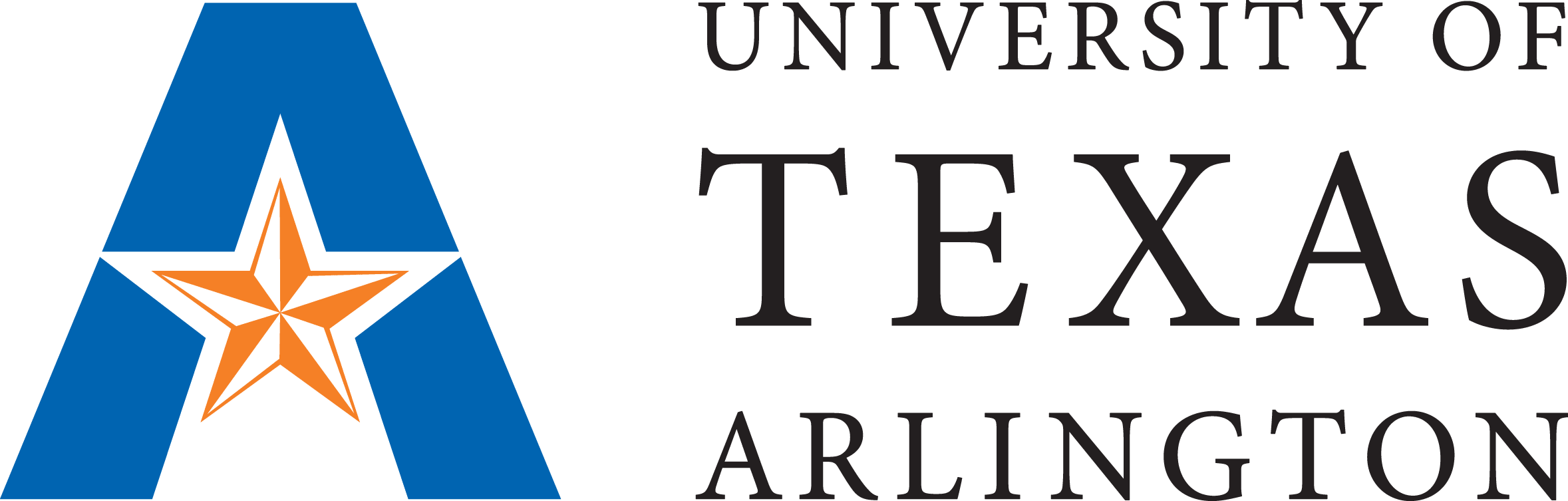 Student/Group Travel FormForm 27-3 09/19/2014Page 1 of 2Complete this form and submit with the Student/Group Travel List and a waiver of liability for each student to the appropriate university administrator at least ten days prior to the date of travel (pursuant to HOP STU 6-600). For questions regarding this form, contact Student Activities and Organizations at (817) 272-2293.Sponsoring Department or Organization:The campus sponsor is a:	Registered Student Organization	University Department	Other:Trip Coordinator:	Office Phone:(Designated primary contact for the trip)Cell Phone:	Email:Destination Activity:(name or program, conference, tournament or event)Departure-Date:	Time:	Return-Date:	Time:Itinerary (Include anticipated stops with estimated date/time of each. Attach additional page if necessary):Mode of transit:Airline( Carrier:	, Flight Number:	)(Select all that apply)University-owned vehicle Rented vehiclePersonal vehicle( License plate:	, State:	)Lodging:OtherExplain:(Name of hotel, residence, campus, etc.)Physical Address:		City:		State: Has your group stayed at this location previously?	Yes		NoIf yes, please list dates of prior visits:This is the faculty/staff advisor of a registered student organization; Fraternity and Sorority Life (chapters of CPH, IFC, MGC or NPHC); Campus Recreation (for sport clubs); or the appropriate dean, director or department head (as designated for a particular group).Printed Name / Department	Signature	DateUpon approval the administrator shall forward a copy of this form along with the Student/Group Travel List to Student Activities and Organizations: sao@uta.edu, fax 817-272-7352, or Rm. B120 University Center. Retain a copy along with waivers of liability.Student Activities and OrganizationsStudent/Group Travel ListForm 27-3 09/19/2014Page 2 of 2Please print or type**(i.e., student, spouse of student, dependent of student, friend, employee, spouse of employee, dependent of employee)***Emergency contact may not be someone participating in this trip.NameStudent 1000 Number (Last 6 digits) or Driver's License Number if not a StudentRelationship to University (**)Allergies, Illness, or Special NeedsEmergency Contact Person (someone not on trip)***Contact Phone Number